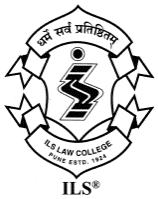 Principal Gharpure LibraryILS Law CollegeChiplunkar Road(Law College Road)Pune 411004Feedback FormName (optional)Name (optional)Mobile (optional)Mobile (optional)E- mail id (optional)E- mail id (optional)Category Student       I BA LLBII BA LLBIII BA LLBIV BA LLBV BA LLBI LLBII LLBIII LLBI LLMII LLMPh D DTLDLLILS Faculty ILS Office staffLibrary Member – Temporary Member1. How often do you visit the library? Daily Once a week Twice a week Once in a MonthRarely 2. The library timings are adequate? Yes No3. Please indicate the main purpose of visiting the library(Note for IT developer allow multiple selection)ResearchInternet Browsing E books and Online Databases searchingBorrowing Books Preparation for examsReading Newspaper Reading Journals 4. How often do you use e books and online databases subscribed by library? AlwaysSometimesRarely Not at all5. Which of the following databases you use the most?LexisNexis AcademicWestlaw Hein Online SCC Online ManupatraLexis India LawStreet India (Taxsutra)CLA Online Taxmann AIR Infotech Online ( AIR-SCC, AIR-HCC, AIR-CLJ)N-LIST INFLIBNETNone6. Could you find adequate material in the library relevant to your area of interest research? Yes No 7. The collections and resources available at the library areExcellent Good Fair Poor 8.The infrastructure and ambience of the library is ExcellentGood Fair Poor 9. Is photocopy facility at the library helpful? Yes No10. Do you use computes provided in the computer lab for research? Yes No 11. Is library staff cooperative and helpful? YesNo 12. Do you get adequate assistance from the library staff in finding relevant references and material in the library? YesNoDid not seek assistance so far 13.Do you use OPAC facility to find relevant material from the library? Yes No14.Is the web site of the library useful? Yes No Have not visited so far 15. Is e-mail regarding updates (Law News, Recent Arrivals) sent by the library useful?YesNo16. Do you prefer formal orientation for effective use of library?YesNoAny other comment: Any other comment: 